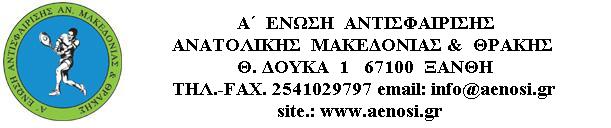 ΕΡΩΤΗΜΑΤΟΛΟΓΙΟ  ΠΡΟΤΑΣΕΩΝ   ΒΕΤΕΡΑΝΩΝ1)  ΘΕΛΕΤΕ ΝΑ ΔΙΟΡΓΑΝΩΝΕΙ  Η ΕΝΩΣΗ  ΠΡΩΤΑΘΛΗΜΑ  ΒΕΤΕΡΑΝΩΝ:    Ν / Ο  …………..2)  ΠΡΟΤΑΣΗ  ΔΙΕΞΑΓΩΓΗΣ  ΠΡΩΤΑΘΛΗΜΑΤΟΣ:3) ΤΡΟΠΟΣ  ΔΙΕΞΑΓΩΓΗΣ  ΤΟΥΡΝΟΥΑ:4) ΑΡΙΘΜΟΣ  ΑΓΩΝΩΝ  ΗΜΕΡΑΣ :5) ΠΡΟΤΑΣΕΙΣ  ΓΙΑ  ΒΕΛΤΙΩΣΗ: ΟΝΟΜΑΤΕΠΩΝΥΜΟ:  